Annual Report 2019–20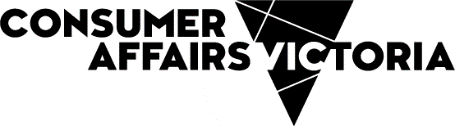 ContentsContents	2Letter to the Minister	3Director’s foreword	4About us	6Our values	6Our vision	6Our outcomes	6Our functions	6Our regulatory approach	7Our performance	9Our achievements	11Outcome 1 – Businesses comply with consumer laws	11Outcome 2 – Victorians exercise their consumer rights	18Outcome 3 – A fair and safe rental market	21Trust funds managed by Consumer Affairs Victoria	25Reducing red tape	26Improved timeliness	26Risk-based strategies	26Compliance related assistance and advice	26Financial information 2019–20	27Acts and regulations administered by CAV: passed, commenced and revoked in 2019–20	28Acts passed	28Regulations commenced	28Regulations revoked	28Appendix	29Accessibility	31Consumer Affairs Victoria	32Letter to the Minister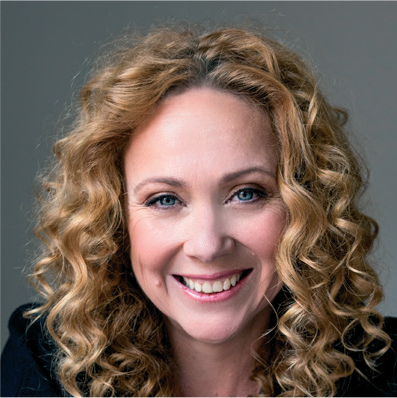 The Hon. Melissa Horne MPMinister for Consumer Affairs, 
Gaming and Liquor RegulationMinister for Ports and FreightsMinister for Fishing and BoatingDear Minister,In accordance with the Australian Consumer Law and Fair Trading Act 2012, the Credit (Administration) Act 1984 and the Veterans Act 2005, I am pleased to present the Consumer Affairs Victoria Annual Report for the year ending 30 June 2020.Yours sincerely,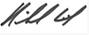 Nicole Rich
Executive Director, Regulatory Services &
Director, Consumer Affairs VictoriaDirector’s foreword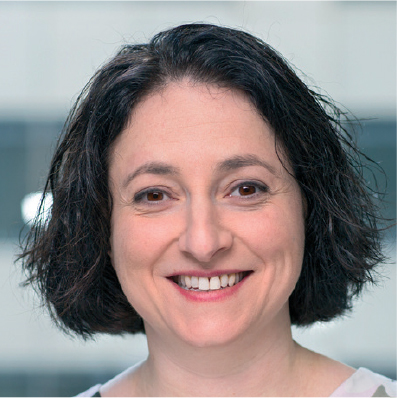 Consumer Affairs Victoria’s work in 2019–20 has been underpinned by our focus on achieving our vision of a fair and competitive marketplace in Victoria, and delivering key outcomes for the community.With the onset of the coronavirus (COVID-19) crisis, CAV responded quickly to support the community in a time of uncertainty and distress. The COVID-19 Omnibus (Emergency Measures) Act 2020 introduced new measures to protect Victorian tenants and landlords from the economic impact of the pandemic, and CAV has played a key role in implementing the measures and helping Victorians navigate the new business landscape. In particular, together with our colleagues in the Department of Justice and Community Safety we quickly established and ran the Residential Tenancies Dispute Resolution Scheme, helping tens of thousands of Victorians reach agreements on reduced rent and access various relief schemes.Despite the shift to remote working practices and the establishment of the new Residential Tenancies Dispute Resolution Scheme, we continued to deliver our functions to enable a competitive and fair marketplace for business and consumers, although we needed to restrict some consumer and business phone services from March as a result. We enforced regulations to protect consumers by ensuring businesses complied with consumer laws. In 2019–20, CAV undertook a range of enforcement actions against businesses for unfair practices, across a broad range of industries. We achieved significant court outcomes in matters involving sale of land, retirement village administration, and motor car trading.We expanded our financial counselling program to provide support to Victorians impacted by bushfires during the unprecedented 2019–20 fire season and responded to the Royal Commission into Family Violence by adding specialist roles to provide specialised family violence financial counselling.We also commenced implementing the Victorian Government’s important reforms to the Victorian rental market, to strengthen the rights of renters in houses, caravan parks and crisis accommodation across the state. While the health crisis put a temporary halt to the broader rental reform implementation, significant progress was made in the first half of the year, including the passing of legislation making it easier for tenants to keep pets in their homes.The projects and work highlighted in this year’s annual report reflect the commitment of our people to regulatory excellence and achieving positive outcomes for the Victorian community. I would like to take this opportunity to recognise their integral role in our achievements over the past 12 months.I acknowledge the leadership and contribution of my predecessors Sam Jenkin and Michelle Osborne, during a uniquely challenging year. Sam and Michelle spearheaded key CAV initiatives and led CAV through the challenging times of the onset of the COVID-19 crisis, ensuring CAV was able to retain most of its core functions and also mobilise quickly and efficiently to launch new programs in response to the pandemic, most notably the Residential Tenancies Dispute Resolution Scheme.As we move through the health crisis, we will need approaches and reforms that continue to ensure safety and fairness in the marketplace for consumers and tenants while supporting businesses and community groups recover and contribute to the economy and community. Looking ahead to 2020–21, CAV is committed to playing this important part in the government’s efforts to reenergise the economy and our community.Nicole Rich
Executive Director, Regulatory Services &
Director, Consumer Affairs VictoriaAbout usWe are Victoria’s consumer affairs regulator, operating within the national consumer protection framework. We are part of the Regulation, Legal and Integrity Group of the Department of Justice and Community Safety (DJCS).Our valuesAs part of DJCS, we promote and embrace the department’s values of:working togethermaking it happenrespecting other peopleserving the communityacting with integrity.These values inform the way we do business and are demonstrated every day through the actions of our staff.Our visionA fair and competitive marketplace in Victoria.Our outcomesBusinesses comply with consumer laws.Victorians exercise their consumer rights.A fair and safe rental market for Victorians.Our functionsWe help Victorians to be responsible and informed businesses and consumers. To do this we:provide information and advice to consumers, renters, businesses and rental providers about their rights, responsibilities and changes to relevant lawsregister and license certain businesses and occupationsenforce compliance with consumer lawsreview and advise the Victorian Government on the consumer protection  framework.We also provide administrative support to several statutory offices and bodies. These include the:Business Licensing AuthorityEstate Agents CouncilMotor Car Traders Claims CommitteeResidential Tenancies Bond Authority.Our regulatory approachOur regulatory approach is intelligence-led, risk-based and outcome-focused. This enables us to target the conduct posing the highest risk to Victorians, making the best use of our available resources. Our compliance operating model ensures the approach is embedded in our day-to-day work.Intelligence-ledA core element of our regulatory approach is the effective use of intelligence to inform 
decision-making.Intelligence gathered in the course of our regulatory operations is supplemented by other sources, including:national information shared among Australian Consumer Law (ACL) regulatorslocal councilslaw enforcement organisationsindustry stakeholdersonline forums and social mediabusiness reporting requirements.For example, information provided from auditors’ reports on estate agent trust accounts alerts us to businesses that may have problematic practices, allowing us to prioritise inspection activity.We also receive reports from consumers and their representatives about business conduct or potential breaches of the law. While we do not pursue all of these individually, we use them as an important source of intelligence to help assess risks and take action as appropriate.Risk-basedWhere possible, we aim to identify and treat risks before they lead to actual consumer harm.Regulatory risks are market behaviours that:represent non-compliance with the laws we administerpresent potential or realised consumer harmimpact on our ability to be an effective regulatorrequire a regulatory response due to public concern.We monitor markets and use evidence to shape a targeted compliance program, focusing on those issues that pose the highest risk to Victorians. Risks can be posed by:a producta business’s conducta new or emerging business practicethe conduct or business model of an entire industry.Outcome-focusedWe use a range of compliance tools, underpinned by a compliance strategy that ultimately seeks to affect market outcomes. We make decisions on compliance actions to achieve outcomes that deter unlawful conduct and promote future compliance.We take enforcement action to serve the public interest. We exercise discretion, focusing on actions that benefit all consumers. We do not take action on behalf of individuals to obtain redress.The nature of the problem and the desired outcome determine which compliance and enforcement approach we use. Where appropriate, we seek voluntary compliance.Importantly, we have a full range of tools, including civil and criminal actions, infringements and public warnings to protect the Victorian community by holding businesses accountable for unlawful conduct.Our performanceThe coronavirus (COVID-19) pandemic changed the Victorian landscape and impacted the services we delivered in 2019–20.Some of our performance measures, which are demand-driven and vary across business activity levels, decreased accordingly. We focused our efforts to provide services which were crucial to Victorians during the crisis and protected the rights of vulnerable groups during a time of upheaval.We provided increased support for financial counselling to family violence victims during a period when the risk of family violence was heightened.We enabled tens of thousands of Victorians to reach reduced rent agreements and therefore avoid evictions which would have had devastating impacts on both tenants and landlords.We continued to deliver thousands of licensing and registration services and, where required, compliance and enforcement activities.We updated our key community interface, the consumer.vic.gov.au website, to provide important information and advice during a time of great uncertainty.We are proud to have mobilised quickly and efficiently to provide Victorians with the necessary support and protections required during our time of crisis.This year, our performance was measured against target outputs specified in Budget Paper 3 
2019–20.Outputs are those goods and services provided to government by departments, agencies and statutory bodies, and through funding provided to others, such as community agencies.Table 1: Performance against targets for output measuresOur achievementsOur achievements are presented under each of our outcomes, including 
data on our outputs and case studies highlighting our work.Outcome 1 – Businesses comply with consumer lawsA key to achieving a fair and competitive marketplace is ensuring businesses comply with consumer laws. We focus on achieving high levels of business compliance by working with relevant industry bodies and other partners. We continue to support businesses to be compliant by giving them information and resources. Under our integrated, risk-based approach to compliance, we act quickly against businesses and organisations that are causing the most harm, to protect consumers before there is significant detriment.Table 2: Compliance, registration and licensing activitiesUnderquotingUnderquoting is an illegal business practice which causes distress to individuals and undermines consumer confidence in the real estate industry. In 2019–20 CAV undertook a range of compliance and enforcement activities against businesses involved in underquoting. Our enforcement activities start with investigations: if we decide to investigate an agent’s conduct, we may ask them to justify any pricing information they gave to a seller or buyer. If we find that agents have not complied with underquoting laws, the agents risk a penalty of more than $31,000. For more serious offences – such as advertising a property below the estimated selling price – agents may also lose any commission received for selling the property.We regularly inspect businesses to check that they are complying with the law, or to investigate when there are signs that a business may not be doing so. In 2019, we investigated Hoskins Maroondah and initiated court proceedings. The Federal Court found that between 2015 and 2016, Hoskins Maroondah advertised 24 properties for sale at prices lower than the company believed they would actually sell for. The estate agency also told vendors that their properties would sell for much less than the agency believed they would, enabling them to claim ‘incentivised commissions’.Hoskins Maroondah and its Director, Brent Peters, were ordered to pay $860,000 in fines, $29,550 compensation to two vendors, and $10,000 in costs. The agency was also ordered to publish adverse publicity notices about its illegal conduct, and to implement a three-year compliance program. The compliance program included training agency staff about their legal obligations under the Australian Consumer Law and appointing a compliance officer to ensure the program was effectively designed, delivered and maintained.Unlicensed motor car trading and auction housesSome motor car traders licensed under the Motor Car Traders Act 1986 have an official endorsement to sell vehicles by auction.A common risk in the industry is that these sellers, also known as auction houses, may involve illegal motor car trading, where they act as a supply source for people selling cars unlawfully. Consumers who buy from unlicensed traders are left exposed, as vehicles will not come with a cooling-off period and other protections available to buyers when dealing with a licensed motor car trader.Our compliance and investigations activities led to the conviction of four individuals involved in illegal motor car trading, under the Motor Car Traders Act. Our inspections of vehicle auction house records found the four individuals had bought an unusually high volume of cars, prompting the investigation. The investigation found that all four individuals had been on-selling cars bought at auction houses to unsuspecting consumers. In March 2020, all four individuals were convicted and financial penalties handed down, with fines ranging from $12,500 to $30,000, as well as legal costs.Making it easier to complyWe are committed to making it easier for Victorian businesses to interact with us and comply with the law. This year we continued our work in creating a single, modern information technology system to support our regulatory functions and those of the Business Licensing Authority.myCAV is our online portal that allows Victorian businesses to apply for a licence or registration and manage their obligations, with instantaneous updates and lodgements. Following the successful implementation of myCAV for incorporated associations, estate agents, rooming house operators, owners corporation managers and conveyancers, the system was further expanded in October 2019 to manage fundraising registrations.In 2019–20 myCAV has been well-used, with more than:114,900 transactions completed99,200 accounts created since its launch.In 2020–21, myCAV will be expanded to support the Professional Engineers’ Registration Scheme.Towards zero defalcationsTrust account defalcations, meaning the misuse of trust funds, are a significant threat to the stability of the real estate industry and the safety of consumers. Estate agent trust account defalcations are a serious offence and in 2019–20, we set up Project T0D (Towards Zero Defalcations). The project aim was to improve processes and activities so that we detect, respond to and deter trust account defalcations in a rapid, coordinated and effective manner.We worked closely with industry stakeholders and implemented continuous improvement initiatives to strengthen our compliance approach towards estate agent trust account defalcations.We increased our proactive compliance monitoring and sought to improve our timely and systematic response to non-compliance.We introduced a pilot program for new ways of detecting non-compliance and leveraged process improvement outcomes to reduce the length of defalcation investigations.As at 30 June 2020, we saw a 38 per cent reduction in the average age of defalcation investigations, compared to the previous year. We also completed an outstanding proportion of investigations, bringing closure to stakeholders awaiting outcomes.We engaged with industry stakeholders in multiple ways. We communicated with key stakeholder the Real Estate Institute of Victoria (REIV) to alert the industry to upcoming compliance activity, and conducted a review of online information for estate agent trust accounts. As a result, we updated content on our website, issued a media release, and directly mailed out communications to estate agents and auditors advising them of their trust account management and reporting obligations.With greater stakeholder engagement and continuous process improvements, we will continue to work towards minimising estate agent trust account defalcations, increasing industry and public confidence in the Victorian marketplace.Professional Engineers’ Registration SchemeThe Professional Engineers’ Registration Scheme is designed to ensure that highly-qualified and experienced engineers develop and oversee Victoria’s most important projects – including the Metro Tunnel, West Gate Tunnel and Level Crossing Removal projects. Despite the complex nature of engineering work and the pivotal role engineers play in ensuring public safety, many engineers are currently not required to hold a formal registration or a licence as many other professionals are.In August 2019, Parliament passed the Professional Engineers Registration Act 2019, introducing a state-wide mandatory registration system to ensure professional engineers are appropriately qualified and experienced to practise, with the aim of improving safety, allowing Victorians to make informed choices about the engineer they engage and giving Victorians greater confidence in local engineering services, knowing they meet solid industry benchmarks.We began engagement with professional industry bodies to design the scheme for engineers due under the legislation to commence in 2021, with an extensive transition period to ensure there is no disruption to engineers or businesses. We designed the scheme to meet industry needs, including the promotion of continuing professional development for practitioners.The scheme will initially include five categories of engineering – structural, civil, mechanical, electrical and fire safety – and is designed to allow expansion to further categories of engineering in future. The Victorian Government will continue to work with other states and territories to develop a nationally consistent registration framework for the engineering industry.Enforcement actionsWe took a range of enforcement actions in 2019–20. Actions completed or in progress as at 30 June 2020 are outlined in the tables below.Enforceable undertakingsParties signed to enforceable undertakingsCourt and tribunal matters finalised in 2019–20Criminal prosecutions finalisedCivil proceedings finalised (including disciplinary inquiry and appeals)Administrative/judicial review completed on behalf of the Business Licensing Authority (BLA)Ongoing court matters as at 30 June 2020Criminal prosecutionCivil proceedings (including disciplinary inquiry)Administrative review on behalf of the BLA and Motor Car Traders Claims Committee (MCTCC)(Reviews on behalf of the MCTCC are indicated by asterisk)Registers we administerThese are outlined in Table 3.Table 3: Registers administered by Consumer Affairs VictoriaOutcome 2 – Victorians exercise their consumer rightsWe empower Victorians to exercise their consumer rights by providing information and support. We continue to work with partner organisations to improve our services, and to target groups with specialised information needs.Table 4: Information, advice and assistance provided to consumersKnow your rights as Victorians adapt to coronavirusThe outbreak of the coronavirus (COVID-19) pandemic saw a significant increase in malicious activity surrounding coronavirus, including misinformation made to appear to be from trusted sources such as government agencies and media outlets.We responded by alerting consumers via our website to be vigilant, providing advice on avoiding scams and directing consumers to our page dedicated to reporting scams. Our website also advised consumers not to pay exorbitant amounts to people reselling hygiene and other products, resulting from the panic buying in March and April of 2020.We published information online about the rights and responsibilities of Victorians impacted by 
state-mandated Stay at Home restrictions, including rights relating to rental arrangements during the COVID-19 pandemic.Urgent response groupThe COVID-19 pandemic created a complex and changeable environment for consumers and businesses.In March 2020, Consumer Affairs Australia and New Zealand (senior officers from consumer affairs agencies across Australia and New Zealand) implemented a COVID-19 Urgent Response Group (URG) to coordinate regulatory responses to consumer issues resulting from the pandemic across Australian Consumer Law (ACL) regulators.The URG has enabled ACL regulators to understand the challenges and pressures caused by the pandemic, both locally and nationally, and to implement efficient and effective responses. A key piece of work for the URG has been the development of best practice guidance for the travel industry to inform businesses’ responses to cancellations resulting from COVID-19 restrictions.We played a critical role in the URG’s operations by providing information on how COVID-19 was impacting Victorian consumers and businesses, and quick identification of emerging issues. We shared intelligence on businesses of national interest to inform regulatory responses by ACL regulators, worked with other jurisdictions to ensure consistent messaging for consumers, and provided input into the development of industry guidance, such as the best practice guidance for the travel industry.Ballarat GovHubThe Ballarat GovHub will be an integrated public sector workplace, as part of the Victorian Government’s commitment to invest in regional Victoria. Our Information and Dispute Services Centre (IDSC) will be formally established as part of Ballarat GovHub in April 2021, with extensive planning and staged implementation underway, to minimise disruption to service delivery and our people.We have maintained quality customer service, and minimised the disruption of this transition, by setting up a Ballarat-based staging post to support a phased transfer of function and roles, prior to the formal transition to the Ballarat GovHub.We commenced operations at the Ballarat staging post in July 2019. By opening a regional staging post before the closure of the Melbourne IDSC office, local recruits were able to benefit from the guidance and mentorship of existing IDSC team members in Melbourne and ensure that they will be ideally placed to provide accurate and timely advice to consumers, following the 2021 closure of the metro office.The transition to Ballarat provided further unexpected benefits during the COVID-19 pandemic. During periods of limited functionality of remote telephony services, there was some limited ability for Ballarat employees to work at the staging post. This meant that critical services continued without interruption, including the crucial TIS (Translation and Interpreting Services) phone line for culturally and linguistically diverse Victorians experiencing tenancy issues, a vulnerable demographic during the COVID-19 crisis.Financial Counselling ProgramOur Financial Counselling Program supports the provision of free and independent telephone or face-to-face counselling sessions delivered by community agencies across Victoria, to support financially disadvantaged and vulnerable Victorians. Financial counsellors offer a range of support, including providing advice about rights and responsibilities, negotiating with a creditor, or working out a realistic payment plan for debts.In 2019–20, the Financial Counselling Program supported 25,560 Victorians with confidential financial counselling support.We expanded our capabilities in January 2020, mobilising resources and staff expeditiously, to provide timely support to Victorians impacted by bushfires in the Outer Gippsland and Ovens and Murray service areas.We also increased funding for specialist family violence financial counsellors in response to the 
2015–16 Royal Commission into Family Violence. 3,439 Victorians accessed the specialised family violence financial counselling service in 2019–20.Outcome 3 – A fair and safe rental marketAs the Victorian regulator of rental laws, we work to achieve fair and safe rental housing. This includes increased collaboration with partners so we can continue to improve our understanding of the needs of a modern market and make positive changes across the sector.Table 5: Information, advice and service delivery to tenants, landlords and agentsSupporting tenancies through the coronavirus crisisNew temporary laws were introduced during the year to protect Victorian tenants from the economic impact of the coronavirus (COVID-19) pandemic. The COVID-19 Omnibus (Emergency Measures) Act 2020, which received Royal Assent on 24 April 2020, inserted a new Part 16 (COVID-19 temporary measures) into the Residential Tenancies Act 1997.The laws implement a moratorium on evictions (except in specified circumstances), suspend rent increases, and establish a new dispute resolution process for residential tenancies (discussed below). The laws also provide for tenants to end a tenancy early in cases of severe hardship and to be exempt from paying lease break fees in these cases. Tenants experiencing family violence can terminate their tenancies and apply to the Victorian Civil and Administrative Tribunal (VCAT) for a tenancy agreement on the same terms. Listings on residential tenancies databases are prohibited for payment breaches due to COVID-19 related financial hardship.To complement the legislative measures, rent relief grants are available to eligible tenants experiencing COVID-19 related financial hardship and who have reached an agreement regarding rent reduction with their landlord. Land tax relief is also available through the State Revenue Office for landlords.The measures ensure that landlords and tenants who cannot reach agreement on reduced rent terms have access to support to do so, through the Residential Tenancies Dispute Resolution Scheme, which launched in April 2020. This scheme is designed to help landlords and tenants reach agreement quickly, and in a manner tailored to their needs.The dispute resolution scheme established a single point of entry for residential tenancy disputes related to COVID-19, providing advice and information to landlords and tenants, as well as dispute resolution services. It registers reduced rent agreements negotiated by landlords and tenants. Support is provided to ensure that the dispute resolution process is fair and reasonable and provides fair and appropriate outcomes to all parties.We partnered with the Dispute Settlement Centre of Victoria to deliver the scheme, creating a process that quickly delivers effective outcomes for landlords and tenants.At 30 June 2020, over 16,900 rent reduction agreements were registered with us, with an average 27 per cent reduction in weekly rent payable. More than 5,400 disputes between landlords and tenants were resolved, and over 2,000 matters were referred to VCAT for resolution. In addition, over 1,600 matters were referred to the scheme’s Chief Dispute Resolution Officer with more than 400 of these matters completed through alternate dispute resolution.We ensured that vulnerable groups had access to the dispute resolution scheme, by including information translated into a number of languages, and establishing a dedicated hotline for culturally and linguistically diverse communities.Residential tenancies reformThe Residential Tenancies Amendment Act 2018 (Amendment Act) passed the Parliament in September 2018, with a package of more than 130 reforms focused on strengthening renters’ rights. Implementation of the reforms commenced with early reforms including the introduction of long-term leases, an electronic ‘red book’ and limiting rent increases to once every 12 months for rented premises.Laws making it easier for tenants to keep pets have already come into effect. Landlords may now only refuse permission for pets with approval from VCAT.The full implementation date of these reforms has been delayed from the original date of 1 July 2020, reflecting the significant disruption caused by the COVID-19 pandemic and the importance of the rental reforms across the community. Implementation of the remaining reforms is expected to commence on 29 March 2021. We continue to consult with key stakeholders to develop regulations, forms and guidelines required to support implementation of the new laws.Victorian Property Fund in 2019–20The Estate Agents Act 1980 allows the Minister for Consumer Affairs to make grants from the Victorian Property Fund (VPF) for certain purposes.The Minister makes her decision on grants after consultation with us, the Estate Agents Council and any industry associations, government departments and other organisations, as appropriate.We administer the VPF grants program. This includes evaluating applications, making recommendations about proposals to the Minister, and administering the grants awarded.In 2019–20 the Real Estate Institute of Victoria (REIV) received a grant of $175,385 to carry out professional development training for estate agents, helping to build their knowledge and understanding of tenancy laws and regulations. The training covers a range of consumer-protection related topics, including reforms to the Residential Tenancies Act 1997 and best-practice methods for property managers to support tenants experiencing family violence.We managed 19 VPF grants in 2019–20 for community housing organisations (CHOs), totalling $58.2 million. VPF housing grants help fund CHOs carry out social housing development projects that increase the number of safe and affordable housing units available for low income and disadvantaged persons. VPF housing grants also enable CHOs to build to a higher environmental standard, reducing utility bills and increasing thermal comfort for tenants.This year HousingFirst broke ground on its St Kilda Apartment project, a major social housing development adjacent to the St Kilda Botanical Gardens. Part-funded by an $8 million VPF grant, the $19 million project involves the redevelopment of a heritage-listed building and will deliver fifty new self-contained units to accommodate vulnerable women and their children fleeing family violence. An on-site support hub will allow residents to access social support services and clinical care, including programs to help keep children in school and assist families stay together.Another event saw Launch Housing install the first of 48 transportable studio units on a number of vacant sites in Footscray. Part-funded through a VPF grant of $3 million, this innovative project demonstrates how government land reserved for future road widening purposes can be flexibly used to accommodate low-income singles who have been priced out of the private rental market. The architecturally designed modular housing units have a lifespan of approximately 50 years and can be transported numerous times.Table 6: Grants made from the Victorian Property Fund in 2019–20The table below details grants made in 2019–20 only; grants which were made in previous years, and involve payments throughout 2019–20, are not included.Trust funds managed by Consumer Affairs VictoriaWe manage eight funds established by Acts of Parliament. The funds, and their expenditure purposes, are reflected in Table 7.Table 7: Trust funds we administerReducing red tapeIn June 2019, the Minister for Consumer Affairs issued a reducing red tape Statement of Expectations (SOE) to Consumer Affairs Victoria and the Business Licensing Authority for 2019–21.This SOE sets out the Minister’s expectations for our continued contribution to the government’s Regulation Reform Program to reduce red tape affecting businesses, not-for-profit organisations, government service providers and households by promoting greater efficiency and effectiveness in the administration and enforcement of regulation. This SOE also outlines key governance and performance objectives and targets aimed at improving the administration and enforcement of regulation and thus reducing its cost impact on business and the community.The projects identified in the SOE fall under the three broad objectives of improved timeliness, 
risk-based strategies, and compliance-related assistance and advice.Improved timelinessWe made it easier for licensees and registrants to submit their required information, check on their application status and remain compliant with their obligations via online systems. For more information, see ‘Making it easier to comply’ on page 12.We engaged directly with multiple industries to improve their compliance experience. This included identifying the systems and business process changes required to implement the Professional Engineers Registration Scheme, working closely with the Victorian Building Authority.We developed business and technology frameworks that include functionality for registered charities to notify us of their charity status, an enhancement which will benefit charities who fundraise in Victoria by reducing the current fundraising administrative burden.Risk-based strategiesWe embedded our compliance operations, to ensure that risk is at the centre of compliance decision making. Our regulatory approach enables us to focus on areas of greatest risk to the achievement of regulatory outcomes.We refined our compliance model by strengthening the risk assessment process and enhancing compliance intelligence to inform inspection targeting. See ‘Our regulatory approach – Risk-based’ on page 7 for more details.Compliance related assistance and adviceWe provided easy to navigate, online advice in relation to the early release of the Residential Tenancies Act 1997 reforms, including information and access to prescribed forms.We improved delivery of user-focused information through our website, new digital prescribed products and CAV’s other communications channels.Financial information 2019–20Note that Consumer Affairs Victoria also receives funding through appropriations to perform its functions each year. Annual reporting against that expenditure is contained in the Department of Justice and Community Safety Annual Report.Where a trust fund does not have sufficient funds to support the work relating to the administration of the relevant Act, we will sometimes supplement the trust fund with the necessary funding from appropriations.Acts and regulations administered by CAV: passed, commenced and revoked in 2019–20Acts passedRegulations commencedRegulations revokedNo regulations were revoked in 2019–20.AppendixThe list below details the legislation administered by Consumer Affairs Victoria 
as at 30 June 2020:Associations Incorporation Reform Act 2012Australian Consumer Law and Fair Trading Act 2012Business Licensing Authority Act 1998Business Names (Commonwealth Powers) Act 2011Chattel Securities Act 1987 Company Titles (Home Units) Act 2013Consumer Credit (Victoria) Act 1995Conveyancers Act 2006Co-operatives National Law Application Act 2013Co-operatives National Law (Victoria)Credit Act 1984Credit (Administration) Act 1984Credit (Commonwealth Powers) Act 2010Domestic Building Contracts Act 1995 – except Part 5 (administered by the Attorney‑General)Estate Agents Act 1980Fundraising Act 1998Funerals Act 2006Goods Act 1958Motor Car Traders Act 1986Owners Corporations Act 2006Partnership Act 1958Residential Tenancies Act 1997:Sections 23A–25, 27, 32, 33, 45–48, 74–77, 82, 90, 91, 91A, 102, 102A, 103, 104(1), 104(4), 104(5), 104(6), 105(2), 105(2A), 105(3), 124, 128, 130–134, 141–142B, 142D–212, 213AA–215, 230, 232–234, 241, 277, 289A, 291–327, 329–333, 335–339, 341, 343–366, 373–376, 385, 388, 388A, 390, 390A, 395–398, 399A-439M, 480, 486–499, 501–504, 505A–5I0C and 511Section 66(1) jointly administered with Minister for HousingSection 142C jointly and severally administered with the Minister for HousingPart 12A and section 511 jointly and severally administered with the Minister for Disability, Ageing and Carers, and the Minister for HousingThe RTA is otherwise administered by the Attorney General, Minister for Housing and the Minister for Planning.Retirement Villages Act 1986Rooming House Operators Act 2016Sale of Land Act 1962Second-Hand Dealers and Pawnbrokers Act 1989Sex Work Act 1994Subdivision Act 1988:Part 5Section 43 (insofar as it relates to part 5)The Act is otherwise administered by the Minister for Planning.Travel Agents Repeal Act 2014Veterans Act 2005:Part 4 (the Act is otherwise administered by the Minister for Veterans).Warehousemen’s Liens Act 1958Consumer Affairs Victoria (part of the Department of Justice and Community Safety) acknowledges the Aboriginal and Torres Strait Islander people as the Traditional Custodians of the land. The department also acknowledges and pays respect to their Elders, past and present. Authorised and published by the Victorian Government, 1 Treasury Place, Melbourne.October 2020ISSN 2209-5489Unless indicated otherwise, this work is made available under the terms of the Creative Commons Attribution 4.0 International licence.To view a copy of this licence, visit the Creative Commons website <creativecommons.org/licenses/by/4.0>.It is a condition of this Creative Commons Attribution 4.0 Licence that you give credit to the original author, who is the State of Victoria.AccessibilityIf you would like to receive this publication in an accessible format, please visit the Consumer Affaris Victoria website <consumer.vic.gov.au>.Ordered to be publishedVictorian Government Printer 
October 2020
PP 162, Session 2018-2020Consumer Affairs VictoriaConsumer Affairs Victoria website <consumer.vic.gov.au>Facebook page of Consumer Affairs Victoria <facebook.com/ConsumerAffairsVictoria>Twitter page of Consumer Affairs Victoria <twitter.com/consumervic>YouTube page of Consumer Affairs Victoria <youtube.com/consumervic>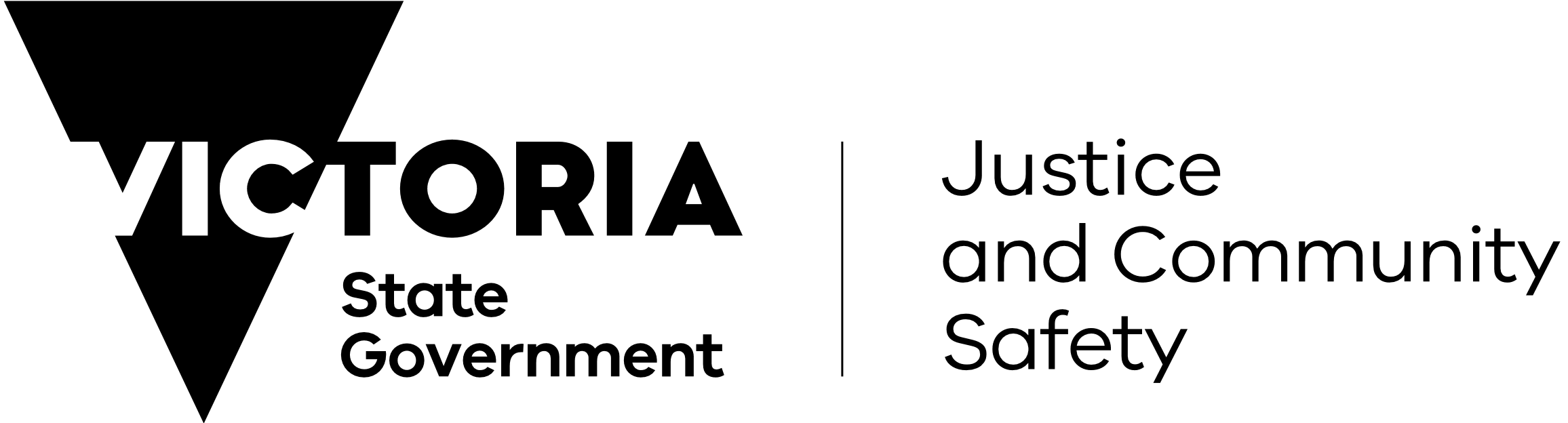 Unit of measure2017–18 actual2018–19 actual2019–20 target2019–20 actualQuantityQuantityQuantityQuantityQuantityQuantityInformation and advice provided to consumers, tenants and businesses: through telephone servicenumber304,048295,955302,900234,623Information and advice provided to consumers, tenants and businesses: through other services including written correspondence, face-to-face and dispute assistancenumber118,309115,216115,700142,695Number of court and administrative actionsnumber1,3098501,061Transactions undertaken: registration and licensingnumber93,18694,82695,50091,637Transactions undertaken: Residential Tenancies Bond Authority (RTBA)number461,137467,431476,000492,822Victims of family violence assisted with financial counsellingnumber2,4213,0243,7503,439Dispute resolution services provided by Domestic Building Dispute Resolution Victorianumber5,9816,0036,0006,619QualityQualityQualityQualityQualityQualityRate of compliance with key consumer laws per cent99.391.59594.5TimelinessTimelinessTimelinessTimelinessTimelinessTimelinessRegulatory functions delivered within agreed time frames per cent97.797.89594.4Proportion of high priority breaches resulting in regulatory responseper cent100100100CostCostCostCostCostCostTotal output cost$ million140.6146.9155.1127.42017–182018–192019–20ComplianceComplianceComplianceComplianceInspections 5,9724,3241,929Investigations7190214Parties to criminal proceedings, appeals and re-hearings698Parties to civil proceedings351916Parties signed to enforceable undertakings851Official warnings and infringement notices issued1,145948Registration and licensingRegistration and licensingRegistration and licensingRegistration and licensingAnnual returns, updates or cancellations processed for incorporated associations, fundraisers and co-operatives55,21754,78653,451Total registration and licensing transactions91,13594,82691,637LegislationPartiesAustralian Consumer Law and Fair Trading Act 2012In Touch Fashions and Gifts Pty LtdLegislationPartiesEstate Agents Act 1980David Alexander Scott SteelRealestate Property Pty LtdJohn William PetsinisFundraising Act 1998John O’HanlonElderly Citizens Help Organisation IncMichael NazzariRetirement Villages Act 1986Stephen SnowdenMotor Car Traders Act 1986Taleb YouseffLegislationPartiesEstate Agents Act 1980Property Express Pty LtdDean Anthony JohnsonDarren James DeanIrena TsanResidential Tenancies Act 1997Lee Young v J & A Masini (DCAV joined)Bintu Turay v Michael Wright (DVCAT joined)Matthew Hunter (DCAV joined)Australian Consumer Law and Fair Trading Act 2012Hoskins Maroondah Pty LtdBrent Robert PetersSecond-Hand Dealers and Pawnbrokers Act 1989Aaron LadnerFreedom of Information Act 1982Colin RoundsMotor Car Traders Act 1986Bo LiLegislationPartiesEstate Agents Act 1980Vipin KhatriDiana PowneySanjeet PahilIsmail CengizLegislationPartiesEstate Agents Act 1980Ranelagh Realty PropertyHelen SlyMotor Car Traders Act 1986Zehar SaoudResidential Tenancies Act 1997Omry ShaniConveyancers Act 2006Eric Hans RichmondLegislationPartiesEstate Agents Act 1980Surinder SaranThe Sarain Pty LtdThomas AloysiusTsun Ngai LeeAustralian Consumer Law and Fair Trading Act 2012 and ACLVic Solar Technologies Pty LtdSunny SrinivasanColliers International (Victoria) Pty LtdFreedom of Information Act 1982Samuel CyprysResidential Tenancies Act 1997Elhan v Teoh (DCAV joined)Fundraising Act 1998Pets Haven Foundation Limited (× 2 proceedings)LegislationPartiesEstate Agents Act 1980Harald Simon MichaelisBorgErdal KaraagacSecond-Hand Dealers and Pawnbrokers Act 1989Aaron LadnerMotor Car Traders Act 1996Western Auto Exchanges Pty Ltd*Simon Ogle*Rajinder KumarNew applications lodgedNew applications lodgedNew applications lodgedTotal on registerTotal on registerTotal on register2017–182018–192019–202017–182018–192019–20Estate agents1,8001,8501,73314,13315,03915,643Motor car traders1431111482,0081,9831,991Incorporated associations2,0062,2261,96441,29640,81341,706Co-operatives334014577524514Fundraisers7788867611,9531,9162,007Second-hand dealers and pawnbrokers3463792463,6503,5453,373Patriotic funds102550485415Limited partnerships311510384398406Conveyancers1361891259611,0931,161Owners corporation managers80103110673668674Retirement villages141412453456465Funeral service providers8732453473506Sex work service providers (licensees)975121115112Sex work brothel managers19212181656616558Rooming house operators6641511438591,0021,0992017–182018–192019–20Information and adviceInformation and adviceInformation and adviceInformation and adviceCalls answered304,048295,955234,632Advice provided to resolve disputesAdvice provided to resolve disputesAdvice provided to resolve disputesAdvice provided to resolve disputesDisputes finalised6,8276,75212,826DigitalDigitalDigitalDigitalWebsite visits3,603,6103,675,6834,466,428Letters, emails and online enquiry form contacts65,37862,86090,252Twitter followers10,17510,24010,466Facebook page likes42,60045,65746,932YouTube video views371,75994,206234,978Community informationCommunity informationCommunity informationCommunity informationInformation sessions936629344Face-to-face or intensive assistance (funded community services)Face-to-face or intensive assistance (funded community services)Face-to-face or intensive assistance (funded community services)Face-to-face or intensive assistance (funded community services)Victorians assisted under the Consumer Assistance and Advocacy Program618828562Clients assisted with financial counselling32,83932,48928,9992017–182018–192019–20Information and adviceInformation and adviceInformation and adviceInformation and adviceWebsite page views - renting section2,174,5272,238,7432,724,521Calls answered – residential tenancies67,81364,11867,678Calls answered – RTBA71,37873,44655,225ComplianceComplianceComplianceComplianceRooming house inspections (including repeat visits)738406267Rooming houses registered1,2561,3401,400TransactionsTransactionsTransactionsTransactionsBonds lodged241,534244,756253,650Bond repayments219,603219,297239,175Bonds transferred87,84881,69883,305Bonds held644,229669,688684,163Value held$1.13 billion$1.22 billion$1.27 billionTotal transactions (bonds lodged and repaid) – RTBA461,137464,053492,822Face-to-face or intensive assistanceFace-to-face or intensive assistanceFace-to-face or intensive assistanceFace-to-face or intensive assistanceFunded community servicesFunded community servicesFunded community servicesFunded community servicesTenants assisted under the Tenancy Assistance and Advocacy Program6,8938,1958,067Residential tenancy inspection advice providedResidential tenancy inspection advice providedResidential tenancy inspection advice providedResidential tenancy inspection advice providedRepair reports1,0501,049910Goods left behind reports3,2233,1332,336Rental reports1,3731,5181,258RecipientDescription of funded programValue (ex GST)Real Estate Institute of VictoriaProfessional development training for estate agents, helping to build their knowledge and understanding of tenancy laws and regulations. The training covers a range of consumer protection-related topics, including reforms to the Residential Tenancies Act and best-practice methods for property managers to support tenants experiencing family violence.$175,385Trust fundExpenditure includesDomestic Builders FundAdministration of the Domestic Building Contracts Act 1995, costs relating to the Victorian Civil and Administrative Tribunal (VCAT) Building and Property List and Domestic Building Dispute Resolution Victoria (DBDRV).Motor Car Traders Guarantee FundAdministration of the Motor Car Traders Act 1986, guarantee fund claims.Residential Bonds AccountBonds held on trust for Victorian tenants and landlords.Residential Bonds Investment Income AccountAdministration of the Residential Tenancies Bond Authority, transfers to the Residential Tenancies Fund.Residential Tenancies FundAdministration of the Residential Tenancies Act 1997, costs relating to the VCAT Residential Tenancies List.Sex Work Regulation FundAdministration of the Sex Work Act 1994.Victorian Consumer Law FundAdministration of the Australian Consumer Law and Fair Trading Act 2012 Part 7, Division 2, s.102A to E, orders for payment to non-party consumers, special purpose grants.Victorian Property FundAdministration of the Estate Agents Act 1980 and other real estate related legislation as permitted by s.75 of the Act, grants relating to property and housing as permitted by s.76(3) of the Act, operation of the Estate Agents Council, trust fund claims, costs relating to the VCAT Owners Corporation List.Victorian Consumer Law FundDomestic Builders FundMotor Car Traders’ Guarantee FundResidential Bonds Investment Income AccountResidential Tenancies FundSex Work Regulation FundVictorian Property FundTrust Funds Total2019–20CAV trust funds revenueCAV trust funds revenueCAV trust funds revenueCAV trust funds revenueCAV trust funds revenueCAV trust funds revenueCAV trust funds revenueCAV trust funds revenueCAV trust funds revenueRevenue recognition, estate agent and conveyancer trust accounts12,305,33012,305,330Revenue recognition, residential tenancy bonds23,049,09223,049,092Fees income675,6013,106,8202,337,038489,2067,175,54113,784,206Interest income52,314233,98852,313436,379515,9428,9112,257,3633,557,210Transferred from the Victorian Building Authority19,166,53519,166,535Other revenue255,7153,79713,829183,423102,984559,748Penalty income335,07927,40418,37328,00052,135460,991Transfers(15,000,000)29,500,000350,000(14,500,000)350,000Total CAV trust funds revenue643,10820,079,9213,186,5378,499,30032,554,776876,1177,393,35373,233,112CAV trust funds expenditureCAV trust funds expenditureCAV trust funds expenditureCAV trust funds expenditureCAV trust funds expenditureCAV trust funds expenditureCAV trust funds expenditureCAV trust funds expenditureCAV trust funds expenditureAudit services19,11019,110Claims on consumer guarantee funds164,3971,367,3971,531,794Contractors, consultants and professional services326,15367,649897,227403,48156,221969,8012,720,532Employee related costs10,181,5272,094,3392,348,22810,976,8091,076,76711,331,89238,009,562Grants paid212,4543,908,25218,856,95110,329,47733,307,134Information technology63,58651,28251,672218,80129,101273,933688,375Occupancy costs36,4704,23121,27912,7284,14320,07298,923Other operating costs1,036,282485,592648,1981,958,396219,7971,637,6405,985,905Outsourced contracted costs5,560,6855,560,685Total CAV trust funds expenditure212,45415,552,2702,867,4909,546,39932,427,1661,386,02925,930,21287,922,020Trust funds, opening equity 1 July 20194,828,73021,221,8734,921,67534,353,28242,681,8741,038,545187,221,861296,267,840Current year operating surplus/(deficit)430,6544,527,651319,047(1,047,099)127,610(509,911)(18,536,859)(14,688,907)Trust funds, closing equity 30 June 20205,259,38425,749,5245,240,72233,306,18342,809,484528,634168,685,002281,578,933NameDate of royal assentConsumer Legislation Amendment Act 20193 December 2019NameDate commencedResidential Tenancies (Specialist Disability Accommodation) Regulations 201927 August 2019Estate Agents (Education) Interim Regulations 201923 October 2019Second-Hand Dealers and Pawnbrokers (Fees) Regulations 201923 November 2019Sale of Land (Exemption) Regulations 20201 March 2020Residential Tenancies (COVID-19 Emergency Measures) Regulations 202012 May 2020Sex Work (Fees) (Amendment) (Refunds) Regulations 202016 June 2020